Appendix Figure 1. Selection of Medicare patients discharged to a skilled nursing facility after an acute hospitalization for heart failure Appendix Figure 2. Calibration curves for observed versus predicted probability of 30-day mortality in the validation cohort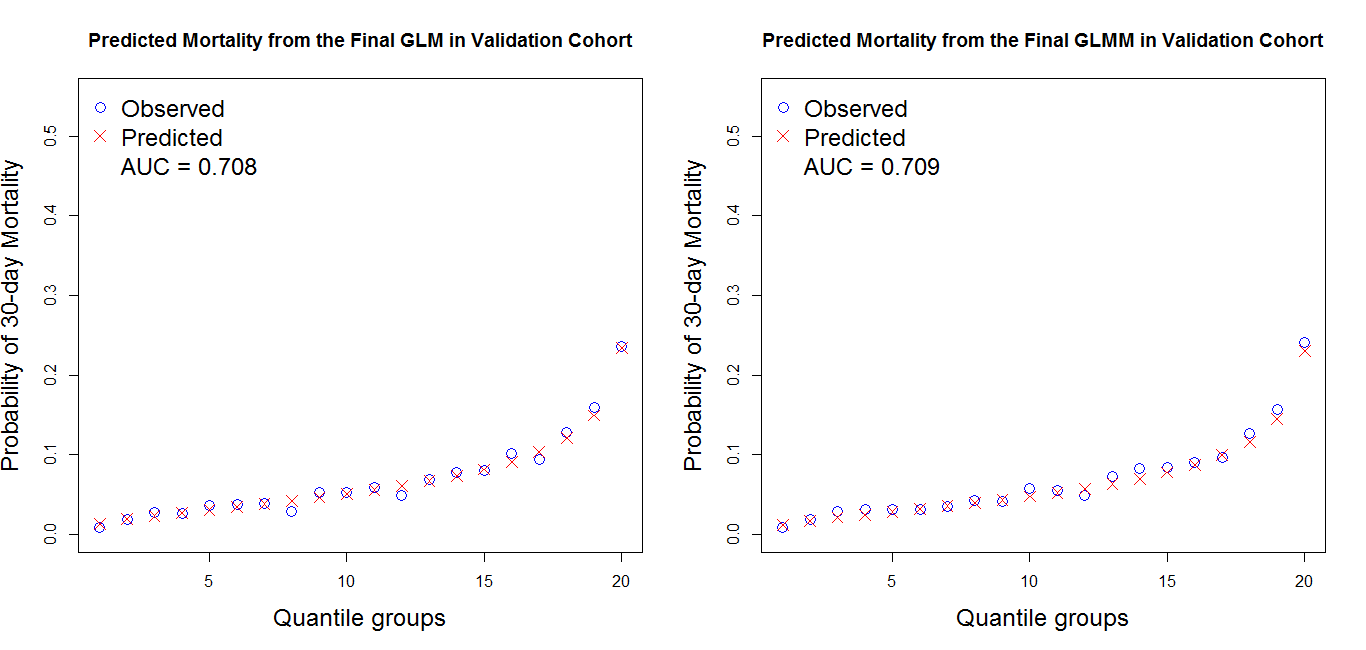 Left: Model 5 for 30-day mortality without random effects of SNFs (GLM = generalized linear model)Right: Model 5 for 30-day mortality with random effects of SNFs (GLMM = generalized linear mixed model)Appendix Figure 3. Calibration curves for observed versus predicted probability of 30-day re-hospitalization in the validation cohort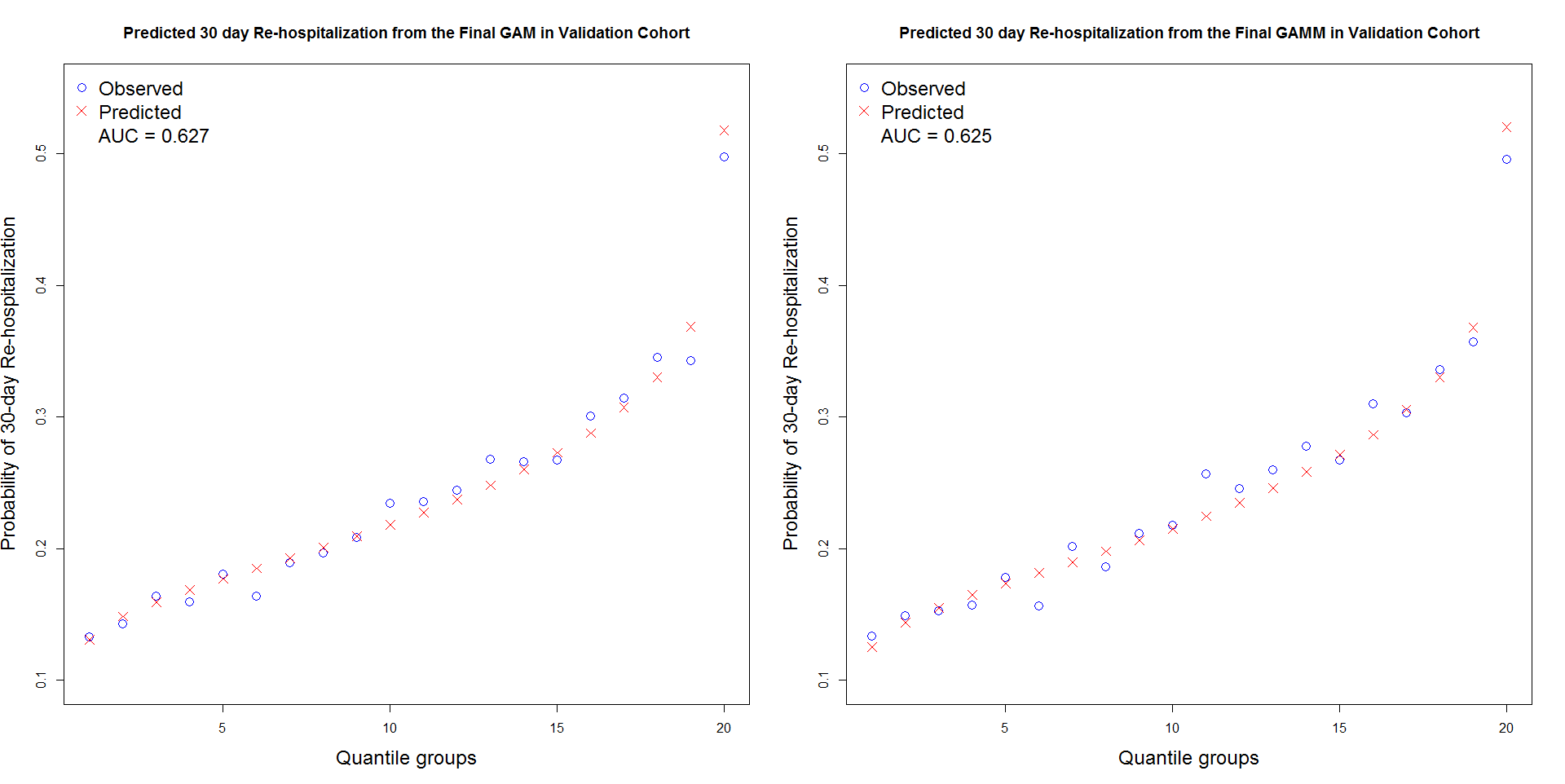 Left: Model 5 for 30-day re-hospitalization without random effects of SNFs (GAM = generalized additive model)Right: Model 5 for 30-day re-hospitalization with random effects of SNFs (GAMM = generalized additive mixed model)  Appendix Table 1. Facility-level characteristics of the development and validation cohortsAppendix Table 2. Final predictors for 30-day all-cause mortalityAppendix Table 3A. Final predictors for 30-day all-cause re-hospitalization where age and Charlson Index were modeled as non-parametric function*Because age and log-transformed Charlson Index were treated as a non-parametric function using a smoothing spline, parameter estimates were not applicable.Appendix Table 3B. Final predictors for 30-day all-cause re-hospitalization where age and Charlson Index were modeled as categorical variablesAppendix Table 4. Area under receiver operating characteristic curves (AUCs) for 30-day mortality and 30-day re-hospitalization in sensitivity analyses* For 30-day all-cause mortality, in addition to the predictors in the final model, the newly added predictors included type of heart failure, hypertension, coronary artery disease, atrial fibrillation, hyperlipidemia, diabetes, anemia, chronic kidney disease, depression, pneumonia, number of hospitalizations for heart failure and number of any hospitalizations in the 6 months before the index hospitalization, fall history in the month before the index SNF admission, pain, individual activity for eating, dressing, using the toilet, bathing, getting in and out of bed, and locomotion on unit, separately, as well as the facility-level factors (5-star nursing staffing rating, certified bed size, and geographic location); The Hosmer and Lemeshow test p = 0.56 in the development cohort.For 30-day all-cause re-hospitalization, in addition to the predictors in the final model, the newly added predictors included type of heart failure, hypertension, coronary artery disease, atrial fibrillation, hyperlipidemia, diabetes, COPD/asthma, anemia, chronic kidney disease, dementia, depression, pneumonia, number of hospitalizations for heart failure and for other heart disease in the 6 months before the index hospitalization, separately, use of intensive unit care during the index hospitalization, BMI, dyspnea, urinary incontinence, fall history in the month before the index SNF admission, pressure ulcer, individual activity for eating, dressing, using the toilet, bathing, getting in and out of bed, and locomotion on unit, separately, as well as the facility-level factors (5-star nursing staffing rating, certified bed size, chain membership, profit orientation, geographic location, hours per resident per day of total nursing care, and hours per resident per day of licensed nursing care); The Hosmer and Lemeshow test p = 0.11 in the development cohort.Characteristics, % Development cohort(n = 51,783)Validation cohort(n = 25,887) 5-star overall quality rating5-star overall quality rating5-star overall quality rating    110.911.0    217.717.6    319.920.0    429.028.7    521.321.3    Unknown1.31.45-star registered nurse staffing rating5-star registered nurse staffing rating5-star registered nurse staffing rating    17.98.6    215.615.5    3 26.425.7    424.924.5    521.822.2    Unknown3.43.5Certified bed sizeCertified bed sizeCertified bed size    < 10034.134.1    100 – 299 54.755.0    ≥ 30011.211.0Chain membershipChain membershipChain membership    Yes56.856.4    No43.243.6Profit orientationProfit orientationProfit orientation    For profit67.867.8    Non-profit32.232.2Geographic locationGeographic locationGeographic location    Urban area84.283.9    Rural area15.816.1Hours per resident per day of total nursing careHours per resident per day of total nursing careHours per resident per day of total nursing care    0 - < 3.66 (quartile 1) 23.223.4    3.66 - < 4.08 (quartile 2)23.423.1    4.08 -< 4.67 (quartile 3)23.823.4    ≥ 4.67 (quartile 4)23.523.7    Unknown6.16.3Hours per resident per day of licensed nursing careHours per resident per day of licensed nursing careHours per resident per day of licensed nursing care    0 - < 1.39 (quartile 1)23.423.4    1.39 - < 1.62 (quartile 2)23.323.5    1.62 -< 1.94 (quartile 3)23.523.0    ≥ 1.94 (quartile 4)23.623.7    Unknown6.16.3Parameter/Predictorβ-coefficientSEp valueIntercept-5.8410.238<.0001Age0.0190.003<.0001Gender (reference: women)Gender (reference: women)Gender (reference: women)Gender (reference: women)    Men0.3230.040<.0001Race/Ethnicity (reference: Non-Hispanic white)Race/Ethnicity (reference: Non-Hispanic white)Race/Ethnicity (reference: Non-Hispanic white)Race/Ethnicity (reference: Non-Hispanic white)    Non-Hispanic black-0.4350.074<.0001    Hispanic-0.4520.1240.0003    Non-Hispanic other-0.1780.1520.24    Unknown-0.0170.1180.89Marital status (reference: Married)Marital status (reference: Married)Marital status (reference: Married)Marital status (reference: Married)    Widowed-0.0620.0440.16    Separated/divorced-0.2130.0780.007    Never married-0.1030.0780.19    Unknown0.1450.1310.27Charlson index (log-transformed)0.3210.035<.0001Length of index hospital stay, days (reference: 3-4)Length of index hospital stay, days (reference: 3-4)Length of index hospital stay, days (reference: 3-4)Length of index hospital stay, days (reference: 3-4)    5-60.0630.0510.215    7-90.2100.051<.0001    10-130.2740.060<.0001    ≥ 140.2750.066<.0001Body mass index, kg/m2 (reference: 18.5 - < 25)Body mass index, kg/m2 (reference: 18.5 - < 25)Body mass index, kg/m2 (reference: 18.5 - < 25)Body mass index, kg/m2 (reference: 18.5 - < 25)    < 18.50.2090.0690.0026    25 - < 30-0.2050.045<.0001    ≥ 30-0.5050.051<.0001   Unknown0.1000.0910.27Dyspnea0.5550.036<.0001Urinary incontinence (reference: continent)Urinary incontinence (reference: continent)Urinary incontinence (reference: continent)Urinary incontinence (reference: continent)    Incontinent0.2580.043<.0001    Not rated0.4060.061<.0001Pressure ulcers0.2910.043<.0001Depression severity (reference: none)Depression severity (reference: none)Depression severity (reference: none)Depression severity (reference: none)    Mild0.2110.046<.0001    Moderate0.4860.071<.0001    Moderately severe0.6920.117<.0001    Severe0.7810.2110.0002    Unknown1.1720.091<.0001Physical limitations (reference: normal or minimal limitation)Physical limitations (reference: normal or minimal limitation)Physical limitations (reference: normal or minimal limitation)Physical limitations (reference: normal or minimal limitation)    Moderate limitation0.5100.062<.0001    Physical dependency0.9310.069<.0001Cognitive function (reference: normal or minimal impairment)Cognitive function (reference: normal or minimal impairment)Cognitive function (reference: normal or minimal impairment)Cognitive function (reference: normal or minimal impairment)    Moderate impairment0.2260.043<.0001    Severe impairment0.4820.053<.0001Parameter/Predictorβ-coefficientSEp valueIntercept-1.6010.120<.0001Age*NANANAGender (reference: women)Gender (reference: women)Gender (reference: women)Gender (reference: women)  Men0.0710.0230.0021Race/Ethnicity (reference: Non-Hispanic white)Race/Ethnicity (reference: Non-Hispanic white)Race/Ethnicity (reference: Non-Hispanic white)Race/Ethnicity (reference: Non-Hispanic white)  Non-Hispanic black0.0320.0360.38  Hispanic-0.0140.0620.82  Other0.2130.0850.012  Unknown-0.0230.0690.74Marital status (reference: Married)Marital status (reference: Married)Marital status (reference: Married)Marital status (reference: Married)  Widowed-0.0200.0260.44  Separated/divorced-0.0810.0410.05  Never married-0.0810.0430.059  Unknown0.0150.0780.84Medicare and Medicaid dual enrollee0.0210.0290.47Charlson index (log-transformed)*NANANALength of index hospital stay, days (reference: 3-4)Length of index hospital stay, days (reference: 3-4)Length of index hospital stay, days (reference: 3-4)Length of index hospital stay, days (reference: 3-4)  5-60.1270.029<.0001  7-90.2270.030<.0001  10-130.3630.036<.0001  ≥ 140.5170.038<.0001No. of any hospitalizations within 6 months before index hospitalization (ref: 0)No. of any hospitalizations within 6 months before index hospitalization (ref: 0)No. of any hospitalizations within 6 months before index hospitalization (ref: 0)No. of any hospitalizations within 6 months before index hospitalization (ref: 0) 10.1730.026<.0001  ≥ 20.4710.029<.0001Depression severity (reference: none)Depression severity (reference: none)Depression severity (reference: none)Depression severity (reference: none)  Mild0.0200.0280.47  Moderate0.0260.0490.59  Moderately severe0.0360.0890.68  Severe0.2170.1590.17  Unknown1.6730.069<.0001Physical limitations (reference: normal or minimal limitation)Physical limitations (reference: normal or minimal limitation)Physical limitations (reference: normal or minimal limitation)Physical limitations (reference: normal or minimal limitation)  Moderate limitation0.1490.028<.0001  Physical dependency0.4220.034<.0001Parameter/Predictorβ-coefficientSEp valueIntercept-1.7730.065<.0001Age, years (reference: <65)Age, years (reference: <65)Age, years (reference: <65)Age, years (reference: <65)  65-690.0380.0640.55  70-740.0200.0600.74  75-790.0230.0580.69  80-840.0030.0560.96  85-89-0.0630.0570.27  90-94-0.1110.0600.062  ≥95-0.2850.072<.0001Gender (reference: women)Gender (reference: women)Gender (reference: women)Gender (reference: women)  Men0.0820.0230.0004Race/Ethnicity (reference: Non-Hispanic white)Race/Ethnicity (reference: Non-Hispanic white)Race/Ethnicity (reference: Non-Hispanic white)Race/Ethnicity (reference: Non-Hispanic white)  Non-Hispanic black0.0360.0360.32  Hispanic-0.0110.0620.86  Other0.2130.0850.012  Unknown-0.0230.0690.73Marital status (reference: Married)Marital status (reference: Married)Marital status (reference: Married)Marital status (reference: Married)  Widowed-0.0210.0270.43  Separated/divorced-0.0810.0410.051  Never married-0.0900.0430.036  Unknown0.0140.0780.86Medicare and Medicaid dual enrollee0.0230.0290.44Charlson index (reference: 1-4)Charlson index (reference: 1-4)Charlson index (reference: 1-4)Charlson index (reference: 1-4)  5-70.2110.024<.0001  >70.2700.0426<.0001Length of index hospital stay, days (reference: 3-4)Length of index hospital stay, days (reference: 3-4)Length of index hospital stay, days (reference: 3-4)Length of index hospital stay, days (reference: 3-4)  5-60.1320.029<.0001  7-90.2380.030<.0001  10-130.3760.036<.0001  ≥ 140.5330.038<.0001No. of any hospitalizations within 6 months before index hospitalization (ref: 0)No. of any hospitalizations within 6 months before index hospitalization (ref: 0)No. of any hospitalizations within 6 months before index hospitalization (ref: 0)No. of any hospitalizations within 6 months before index hospitalization (ref: 0) 10.1940.025<.0001  ≥ 20.5060.029<.0001Depression severity (reference: none)Depression severity (reference: none)Depression severity (reference: none)Depression severity (reference: none)  Mild0.0230.0280.41  Moderate0.0270.0490.58  Moderately severe0.0360.0890.68  Severe0.2160.1590.18  Unknown1.6690.069<.0001Physical limitations (reference: normal or minimal limitation)Physical limitations (reference: normal or minimal limitation)Physical limitations (reference: normal or minimal limitation)Physical limitations (reference: normal or minimal limitation)  Moderate limitation0.1510.028<.0001  Physical dependency0.4240.034<.0001Sensitivity analysesPredictorsMortality: AUCs (95% CI)Mortality: AUCs (95% CI)Re-hospitalization: AUCs (95% CI)Re-hospitalization: AUCs (95% CI)Sensitivity analysesPredictorsDevelopment CohortValidation CohortDevelopment CohortValidation CohortOriginal study populationAll predictors* associated with the  outcomes and increased AUC0.729(0.721-0.738)0.727(0.715-0.739)0.650(0.644-0.655)0.642(0.634-0.650)Completed cases without missing dataPredictors in final models0.702(0.692-0.711)0.702 (0.689-0.715)0.623(0.617-0.629)0.621(0.612-0.629)Patients aged ≥ 65 yearsPredictors in final models0.704(0.695-0.712)0.707(0.694-0.719)0.625(0.620-0.631)0.623(0.615-0.632)MenPredictors in final models except gender0.711(0.699-0.724)0.686(0.667-0.704)0.619(0.611-0.628)0.620(0.607-0.632)WomenPredictors in final models except gender0.693(0.681-0.706)0.713(0.696-0.730)0.629(0.622-0.637)0.627(0.616-0.638)Patients survived 30 days after SNF admissionPredictors in final modelsNANA0.627(0.621-0.634)0.623(0.615-0.632)